АКЦИОНЕРНОЕ ОБЩЕСТВО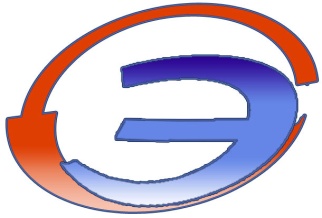 Служебная запискаВо исполнении п. 12 приказа от 24 июля 2018 года №756-п довожу до Вашего сведения, что за 2018 год аварийных отключений, ситуаций и инцидентов на объектах электросетевого хозяйства пос. Пельвож не происходило.Руководитель СОТиПК                                                                          Михайлюк И.П.Исп. Специалист по промышленной безопасности Дорошенко Анна Ивановна: (34922)5-44-32от№Начальнику СИТиСАО «Салехардэнерго»Верниковскому В.С.Руководителя СОТиПКМихайлюк И.П.Информация о техническом состоянии сетей на территории пос. ПельвожИнформация о техническом состоянии сетей на территории пос. ПельвожИнформация о техническом состоянии сетей на территории пос. ПельвожИнформация о техническом состоянии сетей на территории пос. ПельвожНачальнику СИТиСАО «Салехардэнерго»Верниковскому В.С.Руководителя СОТиПКМихайлюк И.П.